السؤال الأول : ضع دائرة حول الإجابة الصحيحة فيما يلي :السؤال الثاني : ضع علامة ( ) أمام العبارة الصحيحة و علامة (  ) أمام العبارة الخاطئة:السؤال الثالث : أ ) أكتب كثيرة الحدود بالصورة القياسية وحدد درجتها والمعامل الرئيس فيها :                            8 – 2 س2 + 4 س4 – 3 سالصورة القياسية :      4س$ -۲س@ - 3س + 8                                الدرجة :    4 ( الرابعة )             المعامل الرئيس :  4ب) بسط كل عبارة مما يلي : ( 3 ص4 ) ( 7 ص5 ) =   ۲1ص)             ( 3م + 4 ) ( م + 5 ) = 3م@ + 19م + ۲0( 3س + 4ص )2 =  9س@ + ۲4سص + 16ص@5 أ2 ( -4 أ2 + 2 أ  - 7 ) =  - ۲0أ$ + 10أ# - 35أ@                                                                                                                               انتهت الأسئلة ,,, أرجو لكم التوفيق والنجاحالمملكة العربية السعوديةوزارة التعليمإدارة التعليم بمنطقة مكتب التعليم متوسطة 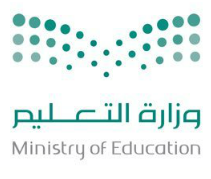 أختبار نهائي الفصل الدراسي الثاني ( الدور الأول )التاريخ :       /        /   1443هـالمادة : رياضياتالصف : ثالث متوسطزمن الاختبار : ساعتان ونصفالدرجة رقماالدرجة كتابةالاسمالتوقيعالمصححمريع القحطانيالمراجعاسم الطالب :        نموذج الاجابة                                                    رقم الجلوس :1)  حل النظام الممثل بيانيًا : 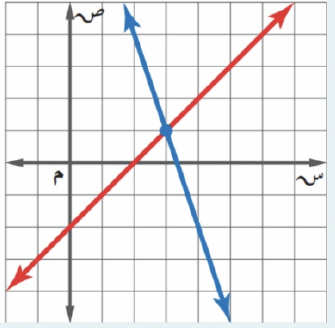 1)  حل النظام الممثل بيانيًا : 1)  حل النظام الممثل بيانيًا : 1)  حل النظام الممثل بيانيًا :  أ~ ( 3، 1 )  ب~ ( 2 ، 1 )  ج~  ( 4 ، 2 )  د~  ( 1 ، 2 ) 2) أي المصطلحات الآتية يصف نظام المعادلتين الممثل بيانيًا : 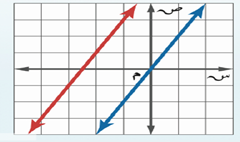 2) أي المصطلحات الآتية يصف نظام المعادلتين الممثل بيانيًا : 2) أي المصطلحات الآتية يصف نظام المعادلتين الممثل بيانيًا : 2) أي المصطلحات الآتية يصف نظام المعادلتين الممثل بيانيًا :  أ~ غير متسق  ب~ متسق وَ مستقل  ج~ متسق وَ مستقل  د~  متسق 3)  في نظام من معادلتين إذا كان أحد المتغيرين في أحدى المعدلتين 1 أو -1 فإن أفضل طريقة لحل النظام تكون بِـ :3)  في نظام من معادلتين إذا كان أحد المتغيرين في أحدى المعدلتين 1 أو -1 فإن أفضل طريقة لحل النظام تكون بِـ :3)  في نظام من معادلتين إذا كان أحد المتغيرين في أحدى المعدلتين 1 أو -1 فإن أفضل طريقة لحل النظام تكون بِـ :3)  في نظام من معادلتين إذا كان أحد المتغيرين في أحدى المعدلتين 1 أو -1 فإن أفضل طريقة لحل النظام تكون بِـ : أ~ التعويض ب~ الحذف بالطرح ج~ الحذف بالضرب د~ الحذف بالجمع4)  ما عدد حلول النظام : ص = 5 س – 7  ،  5 س – ص = 7 ؟4)  ما عدد حلول النظام : ص = 5 س – 7  ،  5 س – ص = 7 ؟4)  ما عدد حلول النظام : ص = 5 س – 7  ،  5 س – ص = 7 ؟4)  ما عدد حلول النظام : ص = 5 س – 7  ،  5 س – ص = 7 ؟ أ~  1 ب~  عدد لا نهائي ج~  لا يوجد  د~   2 5)  ماحلّ نظام المعادلتين : س – ص = 5 ، س + ص = 3 بطريقة الحذف ؟5)  ماحلّ نظام المعادلتين : س – ص = 5 ، س + ص = 3 بطريقة الحذف ؟5)  ماحلّ نظام المعادلتين : س – ص = 5 ، س + ص = 3 بطريقة الحذف ؟5)  ماحلّ نظام المعادلتين : س – ص = 5 ، س + ص = 3 بطريقة الحذف ؟ أ~ ( 4 ، 1 )  ب~ ( 4 ، - 1 )  ج~ ( 1 ، 4 )  د~ ( - 4 ، - 1 )6) ماحلّ نظام المعادلتين : س + 2 ص = 1 ، 2 س + 5 ص = 3  بطريقة التعويض ؟6) ماحلّ نظام المعادلتين : س + 2 ص = 1 ، 2 س + 5 ص = 3  بطريقة التعويض ؟6) ماحلّ نظام المعادلتين : س + 2 ص = 1 ، 2 س + 5 ص = 3  بطريقة التعويض ؟6) ماحلّ نظام المعادلتين : س + 2 ص = 1 ، 2 س + 5 ص = 3  بطريقة التعويض ؟ أ~ ( - 2  ، 2 ) ب~ ( -1 ،  1 ) ج~ ( - 5  ، 3 ) د~ ( - 1 ، - 2 )7)  إذا كان س = 2  ، 3 س + ص = 5 ، فما قيمة ص ؟ 7)  إذا كان س = 2  ، 3 س + ص = 5 ، فما قيمة ص ؟ 7)  إذا كان س = 2  ، 3 س + ص = 5 ، فما قيمة ص ؟ 7)  إذا كان س = 2  ، 3 س + ص = 5 ، فما قيمة ص ؟  أ~  0 ب~  - 1  ج~  11 د~  108 ) تبسّط العبارة ص5 × ص3  : 8 ) تبسّط العبارة ص5 × ص3  : 8 ) تبسّط العبارة ص5 × ص3  : 8 ) تبسّط العبارة ص5 × ص3  : أ~  ص2 ب~  2 ص8 ج~ ص15 د~   ص 89 ) تبسّط العبارة ( ب4 )3  :9 ) تبسّط العبارة ( ب4 )3  :9 ) تبسّط العبارة ( ب4 )3  :9 ) تبسّط العبارة ( ب4 )3  : أ~  ب5 ب~  ب6 ج~  ب9 د~  ب1210 ) تبسيط العبارة :                    مفترضّا أن المقام لا يساوي صفرًا 10 ) تبسيط العبارة :                    مفترضّا أن المقام لا يساوي صفرًا 10 ) تبسيط العبارة :                    مفترضّا أن المقام لا يساوي صفرًا 10 ) تبسيط العبارة :                    مفترضّا أن المقام لا يساوي صفرًا  أ~  م7 ر5 ب~  م2 ر ج~  م3 ر3 د~ م311) أوجد درجة كثيرة الحدود : ب5 + 2 ب3 + 7  :11) أوجد درجة كثيرة الحدود : ب5 + 2 ب3 + 7  :11) أوجد درجة كثيرة الحدود : ب5 + 2 ب3 + 7  :11) أوجد درجة كثيرة الحدود : ب5 + 2 ب3 + 7  : أ~  3 ب~  2 ج~  5 د~  712) إذا كان طول مستطيل 9 س3 ، و عرضه 5 س2 . فأوجد مساحته بالوحدات المربعة  :12) إذا كان طول مستطيل 9 س3 ، و عرضه 5 س2 . فأوجد مساحته بالوحدات المربعة  :12) إذا كان طول مستطيل 9 س3 ، و عرضه 5 س2 . فأوجد مساحته بالوحدات المربعة  :12) إذا كان طول مستطيل 9 س3 ، و عرضه 5 س2 . فأوجد مساحته بالوحدات المربعة  : أ~  15 س6 ب~  25 س5 ج~  45 س5 د~  35 س513)  أوجد ناتج ( 9 ت2 + 4 ت – 6 ) – ( ت2 – 2 ت + 4 ) :  13)  أوجد ناتج ( 9 ت2 + 4 ت – 6 ) – ( ت2 – 2 ت + 4 ) :  13)  أوجد ناتج ( 9 ت2 + 4 ت – 6 ) – ( ت2 – 2 ت + 4 ) :  13)  أوجد ناتج ( 9 ت2 + 4 ت – 6 ) – ( ت2 – 2 ت + 4 ) :   أ~  7ت2+6ت - 2 ب~  8ت2+6ت – 10  ج~  9ت2+ 6ت – 2  د~  9 ت2 + 6ت - 1014) أوجد ناتج  3 م2 ( 2 م2 – م ) 14) أوجد ناتج  3 م2 ( 2 م2 – م ) 14) أوجد ناتج  3 م2 ( 2 م2 – م ) 14) أوجد ناتج  3 م2 ( 2 م2 – م )  أ~   4 م4 – 3 م3 ب~   6 م4 – 3 م3 ج~  5 م4 – 3 م د~   5 م4 – 3 م315) أوجد ناتج الضرب ( 2ن – 3 ) ( ن – 4 )  15) أوجد ناتج الضرب ( 2ن – 3 ) ( ن – 4 )  15) أوجد ناتج الضرب ( 2ن – 3 ) ( ن – 4 )  15) أوجد ناتج الضرب ( 2ن – 3 ) ( ن – 4 )   أ~  3 ن + 1  ب~  2 ن2 -11 ن + 12  ج~  2ن2 - 12   د~  2 ن2 + 11ن + 116) أوجد ناتج ( 3 ص – 1 )2 ؟16) أوجد ناتج ( 3 ص – 1 )2 ؟16) أوجد ناتج ( 3 ص – 1 )2 ؟16) أوجد ناتج ( 3 ص – 1 )2 ؟ أ~  6ص2-6ص+1 ب~  9ص2-6ص+1 ج~  3ص2-3ص+1   د~  5ص2-6ص- 1 17)  أوجد ناتج الضرب ( 2س – 5 ) ( 2 س + 5 ):17)  أوجد ناتج الضرب ( 2س – 5 ) ( 2 س + 5 ):17)  أوجد ناتج الضرب ( 2س – 5 ) ( 2 س + 5 ):17)  أوجد ناتج الضرب ( 2س – 5 ) ( 2 س + 5 ): أ~  4س ب~  4س2- 25  ج~ 4س2-20س -5 د~  4س2 + 2518 ) حل المعادلة 6 ( ن – 11 ) =  8 ن 18 ) حل المعادلة 6 ( ن – 11 ) =  8 ن 18 ) حل المعادلة 6 ( ن – 11 ) =  8 ن 18 ) حل المعادلة 6 ( ن – 11 ) =  8 ن  أ~   - 33  ب~   11  ج~   - 11  د~   33 19) حلل وحيدة الحدّ : 12 س3 ص تحليلًا تامًا .19) حلل وحيدة الحدّ : 12 س3 ص تحليلًا تامًا .19) حلل وحيدة الحدّ : 12 س3 ص تحليلًا تامًا .19) حلل وحيدة الحدّ : 12 س3 ص تحليلًا تامًا . أ~  2×2×3×س×س×س×ص ب~  2×3×س×ص ج~  4×3×س3×ص د~  12×س×س×س×ص20) أوجد ( ق . م . أ ) لوحيدتَي الحدّ 24 أ ، 32 ب 20) أوجد ( ق . م . أ ) لوحيدتَي الحدّ 24 أ ، 32 ب 20) أوجد ( ق . م . أ ) لوحيدتَي الحدّ 24 أ ، 32 ب 20) أوجد ( ق . م . أ ) لوحيدتَي الحدّ 24 أ ، 32 ب  أ~  8 ب~  6  ج~  4   د~  221) ما مجموعة حلّ المعادلة : ب ( ب + 17 ) = 0 ؟ 21) ما مجموعة حلّ المعادلة : ب ( ب + 17 ) = 0 ؟ 21) ما مجموعة حلّ المعادلة : ب ( ب + 17 ) = 0 ؟ 21) ما مجموعة حلّ المعادلة : ب ( ب + 17 ) = 0 ؟ أ~  { 0 ،  }ب~  { - 17 ، 0 }ج~   { 0 ، 17 }د~   { 17 }22 ) ما مجموعة حلّ المعادلة س2 – 16 س + 64 = 0   ؟22 ) ما مجموعة حلّ المعادلة س2 – 16 س + 64 = 0   ؟22 ) ما مجموعة حلّ المعادلة س2 – 16 س + 64 = 0   ؟22 ) ما مجموعة حلّ المعادلة س2 – 16 س + 64 = 0   ؟أ~  { 4 {ب~  {  8 }ج~   { - 8 ، 8 }د~   { - 4 }23 ) أيّ ثلاثية حدود ممّا يأتي تشكّل مربعّا كاملًا ؟23 ) أيّ ثلاثية حدود ممّا يأتي تشكّل مربعّا كاملًا ؟23 ) أيّ ثلاثية حدود ممّا يأتي تشكّل مربعّا كاملًا ؟23 ) أيّ ثلاثية حدود ممّا يأتي تشكّل مربعّا كاملًا ؟ أ~        3س2-6س+9 ب~        س2+10س +25 ج~  س2 + 8س - 16 د~  س2 + 12س – 36 24 ) حلل كثيرة الحدود التالية ، وإذا لم يكن ذلك ممكنًا فاختر (( أولية )).  4 م2 – 25 24 ) حلل كثيرة الحدود التالية ، وإذا لم يكن ذلك ممكنًا فاختر (( أولية )).  4 م2 – 25 24 ) حلل كثيرة الحدود التالية ، وإذا لم يكن ذلك ممكنًا فاختر (( أولية )).  4 م2 – 25 24 ) حلل كثيرة الحدود التالية ، وإذا لم يكن ذلك ممكنًا فاختر (( أولية )).  4 م2 – 25  أ~  ( 2م+5) (2م+5) ب~ (2م+5) (2م -5) ج~ (2م -5) (2م -5)   د~ أولية25 ) حلل كثيرة الحدود التالية س2 + 16 وإذا لم يكن ذلك ممكنًا فاختر (( أولية )).25 ) حلل كثيرة الحدود التالية س2 + 16 وإذا لم يكن ذلك ممكنًا فاختر (( أولية )).25 ) حلل كثيرة الحدود التالية س2 + 16 وإذا لم يكن ذلك ممكنًا فاختر (( أولية )).25 ) حلل كثيرة الحدود التالية س2 + 16 وإذا لم يكن ذلك ممكنًا فاختر (( أولية )). أ~  ( س+4) (س+4) ب~ (س – 4 )( س – 4 )  ج~ أولية د~ (س + 4)(س – 4 )1)إذا كان عدد الحلول في نظام من معادلتين عدد لا نهائي من الحلول يسمى نظامًا مستقل .( ض  )2)يستعمل التمثيل البياني لحل نظام مكون من معادلتين خطيتين لتقدير الحلول .(  ض  )3)الثابت هو وحيدة حد تمثل عددًا حقيقيًا .(  ض  )4)أي عدد غير الصفر مرفوع للقوة صفر يساوي 1 .(  ض  )5)ناتج : ( 5س2-3س + 4 ) + ( – 3س2  + 6 س – 3 ) = 2س2 + 3س +1 .( ض  )6)ناتج : ( 3 س + 5 )2  = 9 س2 + 30 س + 25  .( ض  )7)تحليل 12 جـ2 هـ4  تحليلًا تامًا هو : 2×2×3× جـ × جـ × هـ ×هـ × هـ × هـ .           ( ض   )8)كثيرة الحدود  6 س2 + 6 س + 36 تشكل مربعًا كاملًا    .( ضض  )